Рассмотрев представление администрации Киржачского района Владимирской области,  в соответствии с Федеральным законом Российской Федерации от 21.12.2001 № 178-ФЗ «О приватизации государственного и муниципального имущества», Уставом Киржачского района,  Положением «О порядке управления и распоряжения муниципальной собственностью муниципального образования Киржачский район», утвержденным решением Совета народных депутатов Киржачского района Владимирской области  № 22/190 от 31.10.2012, Совет народных депутатов Киржачского района Владимирской области                      РЕШИЛ:1. Согласовать план приватизации объекта муниципальной собственности - комплекса зданий  с земельным участком, расположенного по адресу: Владимирская область, Киржачский р-н, дер. Новоселово, ул. Ленинская, д. 9а и д. 9б, согласно приложению к данному решению.2. Администрации Киржачского района Владимирской области организовать проведение электронного аукциона на условиях согласованного плана приватизации.3. Контроль за исполнением решения возложить на комитет по бюджету,  собственности, экономической и налоговой политике.4. Решение вступает в силу со дня его принятия и подлежит опубликованию в районной газете «Красное знамя».Глава Киржачского района                                                   А.Н. Доброхотов                Приложение                           к решению Совета народных депутатов Киржачского района                                   от                          2021 №План приватизации объекта муниципальной собственности  - комплекса зданий  с земельным участком, расположенного по адресу: Владимирская область,  Киржачский р-н, дер. Новоселово, ул. Ленинская, д. 9а и д. 9б	                                 СОВЕТ НАРОДНЫХ ДЕПУТАТОВ КИРЖАЧСКОГО РАЙОНА                   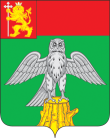 ВЛАДИМИРСКОЙ ОБЛАСТИРЕШЕНИЕ                                 СОВЕТ НАРОДНЫХ ДЕПУТАТОВ КИРЖАЧСКОГО РАЙОНА                   ВЛАДИМИРСКОЙ ОБЛАСТИРЕШЕНИЕ                                 СОВЕТ НАРОДНЫХ ДЕПУТАТОВ КИРЖАЧСКОГО РАЙОНА                   ВЛАДИМИРСКОЙ ОБЛАСТИРЕШЕНИЕ                                 СОВЕТ НАРОДНЫХ ДЕПУТАТОВ КИРЖАЧСКОГО РАЙОНА                   ВЛАДИМИРСКОЙ ОБЛАСТИРЕШЕНИЕ                                 СОВЕТ НАРОДНЫХ ДЕПУТАТОВ КИРЖАЧСКОГО РАЙОНА                   ВЛАДИМИРСКОЙ ОБЛАСТИРЕШЕНИЕ                                 СОВЕТ НАРОДНЫХ ДЕПУТАТОВ КИРЖАЧСКОГО РАЙОНА                   ВЛАДИМИРСКОЙ ОБЛАСТИРЕШЕНИЕ                                 СОВЕТ НАРОДНЫХ ДЕПУТАТОВ КИРЖАЧСКОГО РАЙОНА                   ВЛАДИМИРСКОЙ ОБЛАСТИРЕШЕНИЕ№О согласовании плана приватизации объекта муниципальной собственности - комплекса зданий  с земельным участком, расположенного по адресу: Владимирская область,  Киржачский р-н, дер. Новоселово, ул. Ленинская, д. 9а и д. 9бО согласовании плана приватизации объекта муниципальной собственности - комплекса зданий  с земельным участком, расположенного по адресу: Владимирская область,  Киржачский р-н, дер. Новоселово, ул. Ленинская, д. 9а и д. 9бО согласовании плана приватизации объекта муниципальной собственности - комплекса зданий  с земельным участком, расположенного по адресу: Владимирская область,  Киржачский р-н, дер. Новоселово, ул. Ленинская, д. 9а и д. 9бКраткая характеристика объекта:Здание  площадью 137,1 кв. м,  нежилое (контора Новоселовского лесничества),  1-этажное, кадастровый номер – 33:02:020722:611, адрес: Владимирская область,  Киржачский р-н, дер. Новоселово, ул. Ленинская, д. 9а	Здание площадью 154,4 кв. м, нежилое (сарай), 1-этажное, кадастровый номер – 33:02:020914:442адрес:  Владимирская область,  Киржачский р-н, дер. Новоселово, ул. Ленинская, д. 9бЗемельный участок, площадью 2806 кв. м, разрешенное использование – для производственных нужд, кадастровый номер -33:02:020721:105 (единое землепользование), адрес: Владимирская область, р-н. Киржачский, МО Кипревское (сельское поселение), д. Новоселово, ул. Ленинская, дом 9аОграничения (обременения) прав: Не зарегистрированоПамятник: да (нет)НетНачальная цена 3 012 000 рублей (без учета НДС)Способ приватизации:Электронный аукцион, открытый по составу участников и по форме подачи предложений о цене продажи имуществаФорма платежа:Единовременная оплата Задаток602 400  рублейШаг аукциона150 600 рублей